What would you ask the mouse?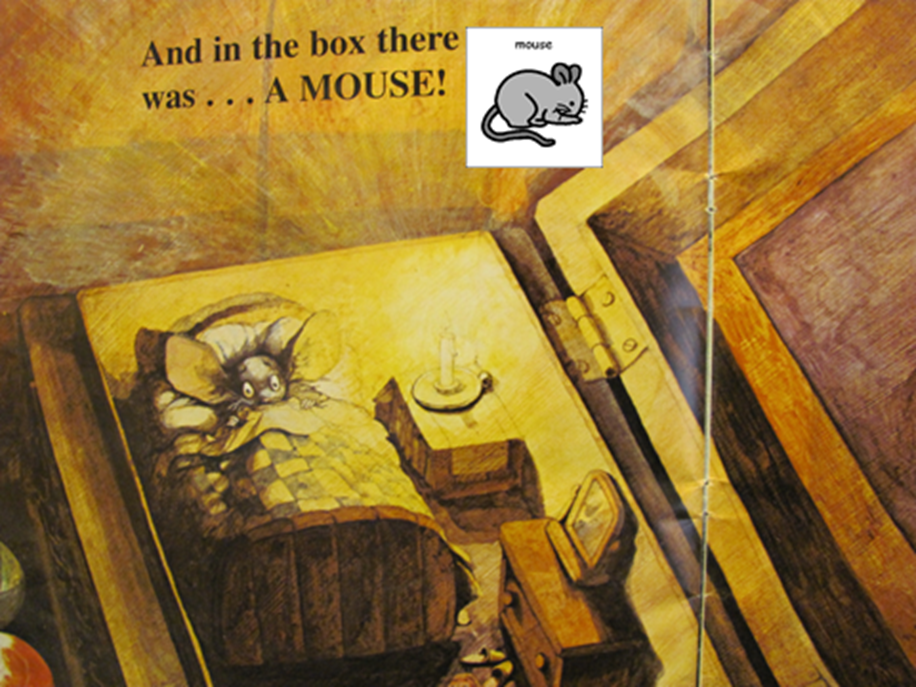 